New Hampshire School Nurses’ Association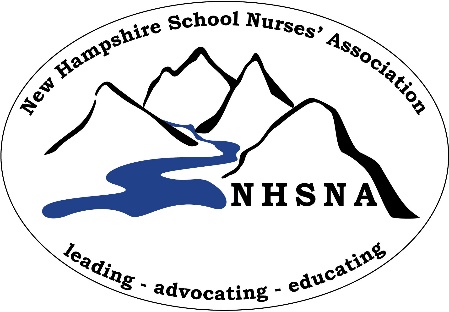 Vendor / Supporter ApplicationSpring Conference April 7th, 2018Margate Resort  76 Lake St. Laconia NHOur Organization is interested in sponsoring the NHSNA at the following level:
All exhibitor tables include breakfast and lunch for one, and table cloth.                  	Donating an Item or a basket of items for a raffle	$125.00 	Non-Profit Exhibitor   	$250.00   	Business Exhibitor   	$1000.00 	Conference Sponsor, invitation to be a 15 minute guest speaker, 1 exhibitor 		table with meals for two provided and recognition on all advertising as a 
		sponsor.         Meals (Breakfast and lunch) for 2nd person @ $50 each _____________Do you need electricity at your booth?   YES    NOREGISTRATION AND PAYMENT IS ONLINE AT   https://nhschoolnurses.org/event-2800725Invoices will be emailed to you that you can either pay online, or send a check.  Instructions will be on the invoice. The NH School Nurses Association is a 501(c)(3) organization.If you have any questions, please email us at nhschoolnurses@gmail.comThank you for your support!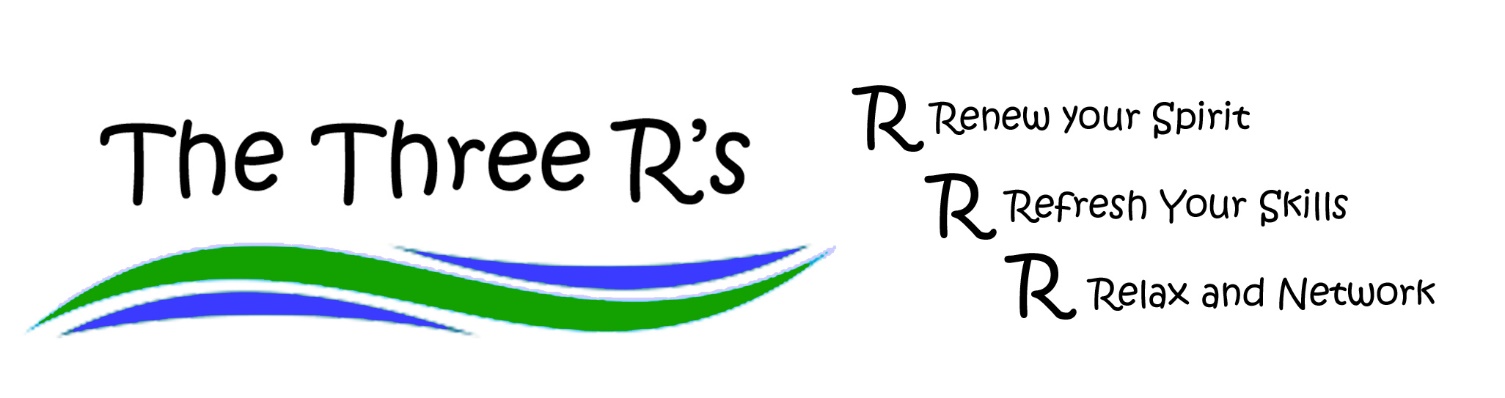 Organization Name:Name of Representative:Address:Email AddressCell Phone